Proposition de barème :PARTIE 1 : Adaptabilité de deux technologies de treuil :   20 pointsPARTIE 2 : Étude du prototype :   25 pointsPARTIE 3 : Étude du câblage et circuit d’alimentation :   5  pointsPARTIES 4 et 5 : Étude de résistance des matériaux sur la potence et conclusion :  10 pointsTotal sur  60 pointsVoir DR1.N en sortie de turbine = 6000 rpm avec i=0.06965 on trouve N rotor =418 tr/minV=5.5* (418*3.14)/30=240 m/s240 <332.5 m/s okρ = 1.007 Cz =0.6997 V= 0.7 * (11/2) * ((418*3.14)/30) = 168.5 m/sS= 414*(5128-415)=1951182 mm²= 1.9511 m²Fn = 0.5*1.007*1.951182*168.5²*0.6997= 19517 NFs = 4 * Fn  = 78067 NFT.Hyd  = (3585+270+98.65)*9.81= 38785 NFT.élec  = (3585+270+75.15)*9.81= 38555 NNon pas de pb  Fs> FT.Hyd    Fs> FT.élec  Voir DR2Voir DR3Pas de pb de centrage ni pour le treuil électrique ni pour le treuil hydrauliqueDOCUMENT RÉPONSE DR1 Tableau 1Q1.5 à 1.7 Tableau 2Bilan énergétique : Q1.13 à Q1.19 Tableaux 3 et 4DOCUMENT RÉPONSE DR2  pour le treuil hydraulique  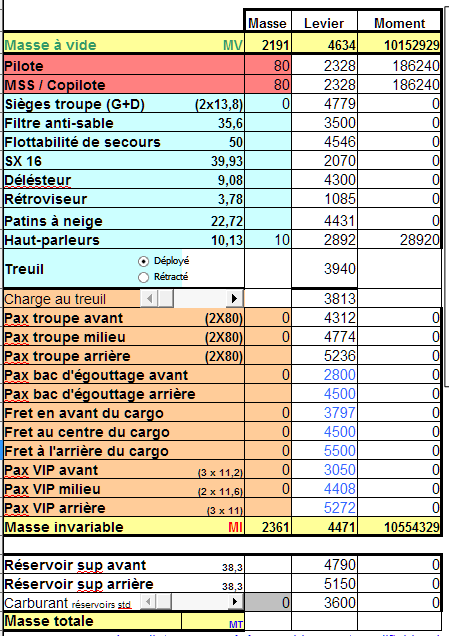 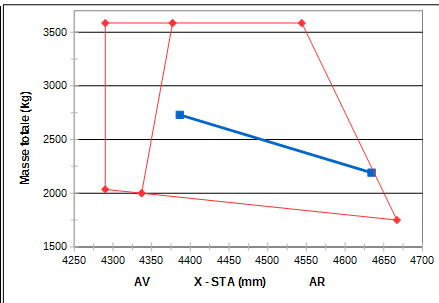 DOCUMENT RÉPONSE  DR3 pour le treuil électrique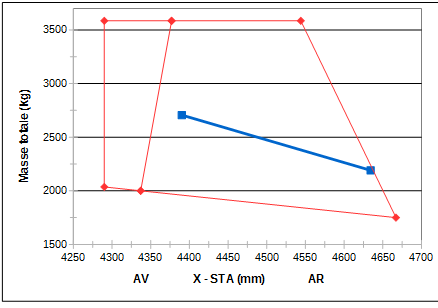 Bilan des puissances pour le treuil hydraulique:2 Pompe volumétrique à barillet, 103 bars, 8.1l/min P=2 * 0.0081/60 * 103 .105= 2781wP=QP/600 = 5.8 kWOn admettra que les systèmes qui utilisent l’énergie hydraulique nécessitent une puissance de 2000 WIl reste 2781-2000=781w disponible <<5.8kw nécessairesBilan des puissances pour le treuil électrique:2 générateurs 28v, 200A, DC2*200*28= 11 200w28v*125A= 3 500wOn admettra que les systèmes qui utilisent l’énergie électrique nécessitent une puissance de 6000 W11 200 – 6000 =5200W > 3500wPuissance dispo suffisante / Câblage prévue => Treuil électrique2.1 Étude simplifiée de la chaine d’énergie.P=F*V=mg.V=270kg*9.81*0.75=1987WRendement global= 0.95*0.98*0.98²=0.89Pméca du moteur =1987/0.89=2222 W                  <  2222W ne convient pas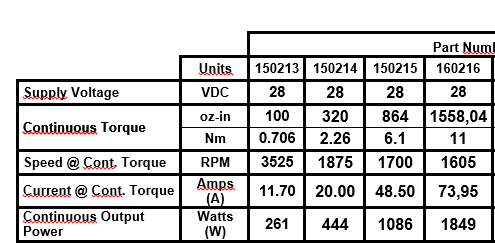 2.2 Étude cinématique  V= R.W   W tambour= 0.75/ (0.15+0.125)/2= 5.45 rd/s  soit 52 tr/minis/e = N tambour/ Nmoteur=  (Z1*Z3)/ (Z2.Z4)= (14*14)/(62*62)=0.0509 donc N moteur = 1021 tr/min2.3 Etude dynamiquemT = m1 + m2 avec  m 1 = 270 kg et  m 2 = 7800* ((3.14* 0.00492²)/4)*90)= 13.34 kg       mT= 283.3 kg< Re/ss>(1275*((3.14*4.92²)/4))/283.3*9.81s> 8.72  ok DT s>3Étude dynamique du câble en translation et vérification de l’accélération maxi du câble à la rupture. F ext = m .a F – (P1 + P2)= (m1 + m2).aa= (F-g (m1+m2))/(m1+m2)r= Fr/S d’où Fr= 1710* ((3.14*4.92²)/4)= 32510 ND’ où a= (32510-9.81*283.3)/283.3= 105 m/s²   (a= 106 m/s² dans le DT)OK Cr= P* R = 9.81*283.3*0.142=394 N.m= 1,62 .10-4 kg.m²Cr *= (Cr.i)/ Cr *= 22,47 N.m-CM + Cr * = .CM= 22.469 N.mIl nous faut : N moteur = 1040 tr/min et Cm= 22,47 N.m et une puissance de 2222 WRéférence 1602172.4 Etude de la commande du moteur électriqueCF DR5CF DR5-Le relevé est conforme à l’attenduInversion du sens de rotationCe type de commande peut engendrer des perturbations électromagnétiques.Courant important = champs importantEt/Ou tous les équipements sont connectés aux même sources.Et/Ou les variations brutales du courant peuvent générer des variations de tension du générateur Ségrégation(Séparation) des cheminements Chaine d’info / Chaine d’énergie Câble blindé / Paires torsadéesCommande du moteur Brushless : DR6**Convention : Le courant IXN est considéré positif s’il s’écoule de X vers NLe relevé est conforme à l’attendu2.5 Étude des dispositifs de sécurité Si moteur arrêté, Z1 est bloqué, donc Z2 aussi. La charge à soulever implique un couple sur le tambour qui risque de se dérouler et donc de faire tourner Z3 et Z4 en contre sens, on se retrouve donc sur le frein automatique.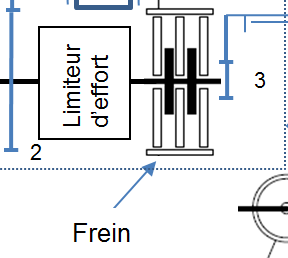 5 disques n=10   f= 0.4  R=96/2 mm   r= 60/2 mm  Cr=395 N.mOn trouve P=2488 N  ok DT 172.5.3 Eléments à repérer :  Série Fonction ET 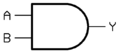 Il permet de compenser l’absence de la commande copilote et ainsi permettre l’activation du relaisAWG 22Question DR2.5.5 : Compléter le schéma de câblageLes contacts C et R sont connectés aux contacts NF (sécurité mise sous tension)Le coupe câble pilote et copilote actionne les relais MLLe coupe câble treuilliste actionne les relais MR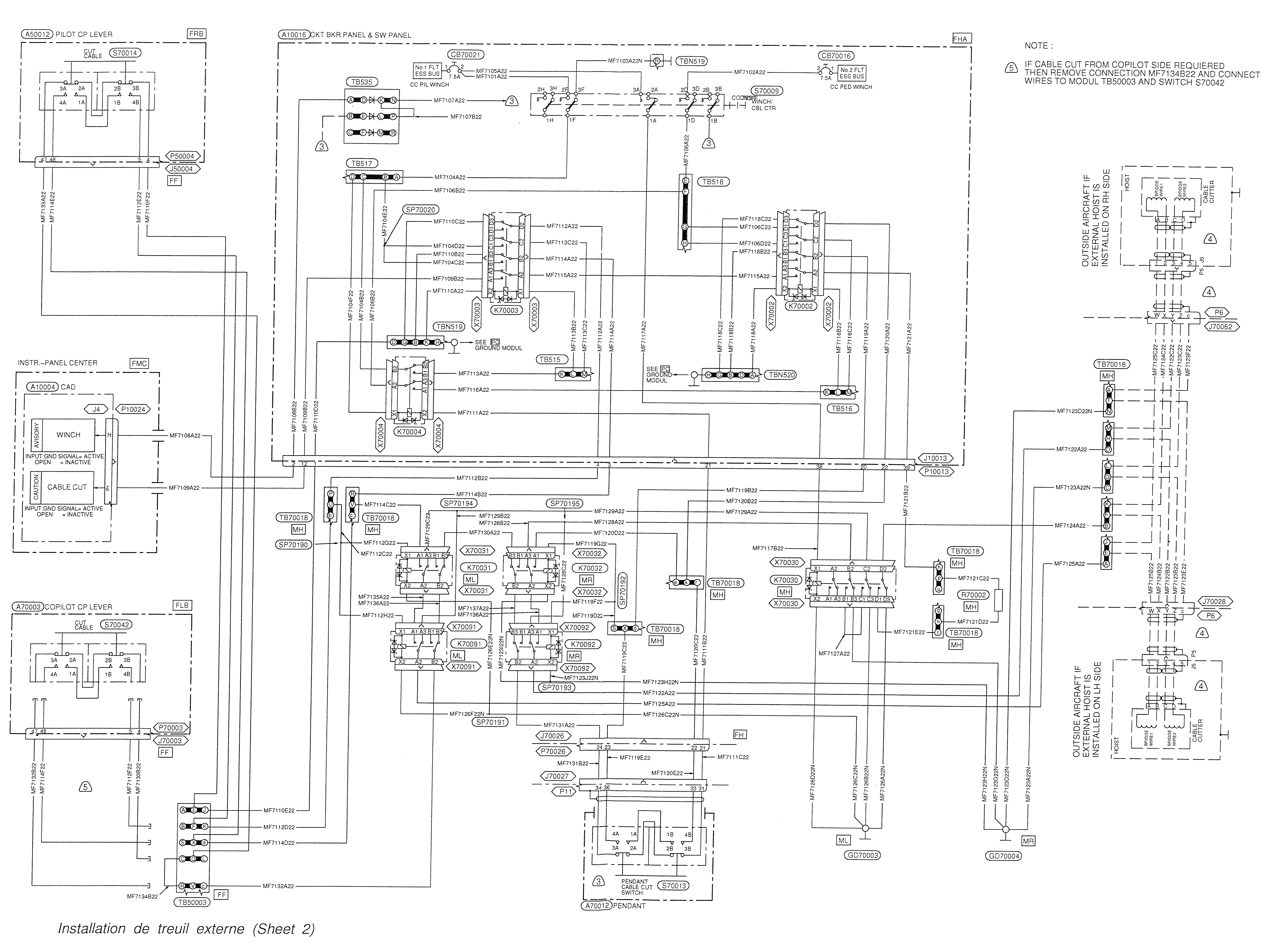 Schéma partiel à compléterPARTIE 3 Étude du câblage et circuit d’alimentation160217-> 120,7 A2% de 28V = 0.56VR max = 0.56 / 120.7A = 4.64 10-3 ohmS > rhô L /R max =  17 10-9 * 2 / 4.64 10-3 ohm =7.33 10-6 m² = 7.33  (mm)²  10 mm² -> AWG 7 minLe constructeur ne propose que des awg pairesChoix du AS22759/87 pour supporter 200° AWG 6Type    AS22759/87    ref 75987-6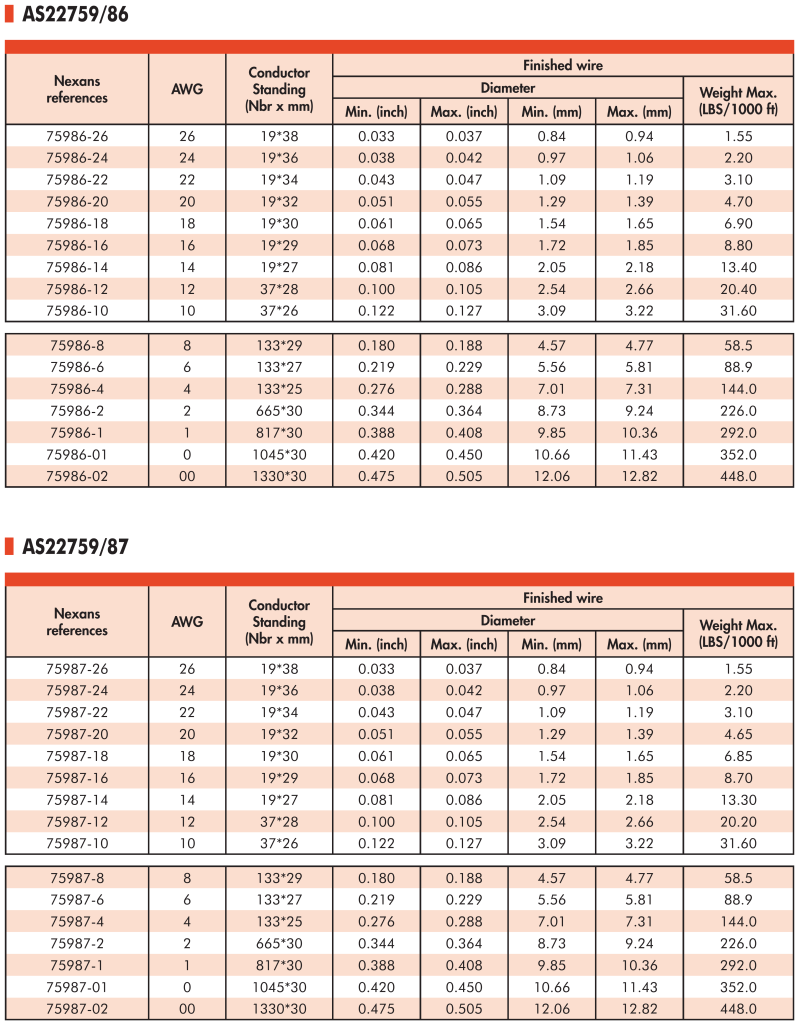 À l’intérieur de l’aéronef, le câble d’alimentation emprunte des chemins lui faisant traverser des éléments de structure.5.81 mmPARTIE 4 Étude de résistance des matériauxAprès nettoyage et enlèvement éventuel de l’alodine on peut imaginer utiliser :Le ressuage (sans démontage)Les courants de FoucaultLes ultrasonsXA=0 , YA=P1+P2=3226, NA=-l (P1+P2/2)= -2518.4 N.mEntre O et B     Ty = P1 Mfz= -P1.xEntre OA      Ty=P1+P2 et Mfz= -P1.x-P2(x-l/2)DR8  Ty=3070N Mfz=-1228 N.m  et Ty=3226N et Mfz=-2518 N.mL’encastrement est la zone la plus sollicitée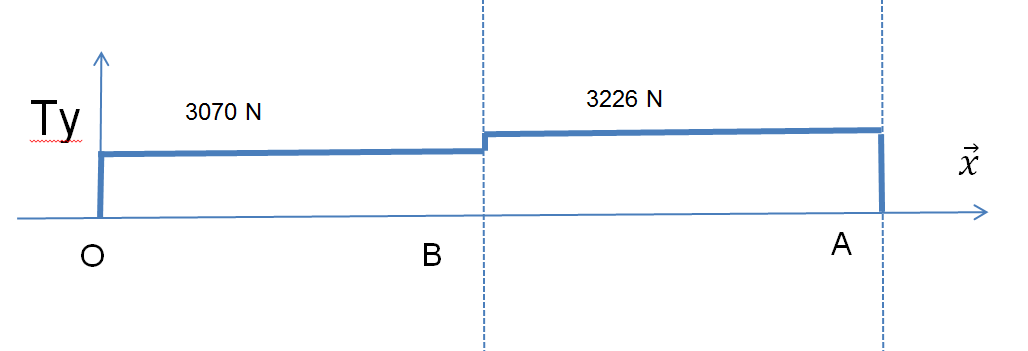 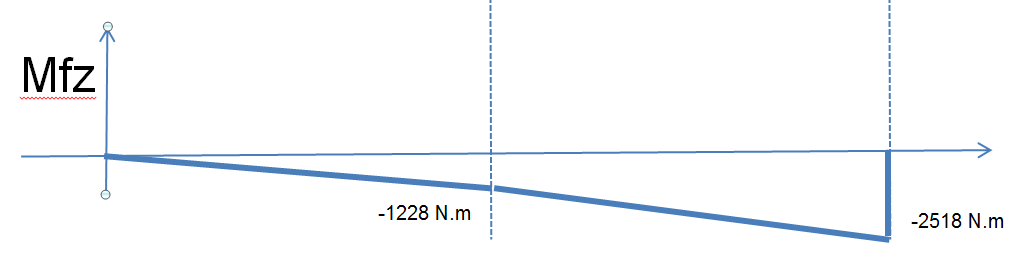 = (2518000/((3.14/64).(754-674)) * 75/2= 167.4 Mpamax<Re/s  Re (tableau)=240 Mpa pour un 2017 donc Re/s=120 Mpa167.4> 120 pb Choix autre matériau En AW 7075 avec Re= 440 Mpa  on vérifie que 440/2> 167.4Y= 12.63 mm   OK DT 13 y maxi = 15mmAprès contrôle dans l’AMM, la crique constatée sur le kit ne dépasse pas les tolérances. Si l’AMM et le SRM le permettent, on peut stopper une crique en perçant un petit trou. Cela restera une zone sensible à surveiller PARTIE 5 ConclusionL’adaptation est possible..Treuil sur hélicoptère EC 145CORRIGÉÀ l’aide des documents techniques, compléter le tableau N°1 du DR1 spécifiant les caractéristiques des deux systèmes de treuil.DT 2 à DT5,  DR1À l’aide des documents techniques, compléter le tableau N°1 du DR1 spécifiant les caractéristiques des deux systèmes de treuil.Relever la fréquence de rotation maxi en sortie de la turbine, en déduire la fréquence en sortie de BTP (identique  à celle du rotor).DT 2Relever la fréquence de rotation maxi en sortie de la turbine, en déduire la fréquence en sortie de BTP (identique  à celle du rotor).Exprimer  puis calculer la vitesse tangentielle en bout de pale.DT 2Exprimer  puis calculer la vitesse tangentielle en bout de pale.Le vol se faisant en montagne à une altitude à 2000 m, vérifier que la vitesse tangentielle de la pale calculée reste subsonique.DT 6Le vol se faisant en montagne à une altitude à 2000 m, vérifier que la vitesse tangentielle de la pale calculée reste subsonique.Après avoir identifié ρ à 2000m,  et Cz, calculer la force de portance Fn sur une pale.En déduire la force de sustentation totale disponible. On reportera  la valeur de Fs dans le tableau N°2 du DR1.DT 3,DT 6,  DR1Après avoir identifié ρ à 2000m,  et Cz, calculer la force de portance Fn sur une pale.En déduire la force de sustentation totale disponible. On reportera  la valeur de Fs dans le tableau N°2 du DR1.Calculer la charge totale de l’hélicoptère équipé du kit treuil hydraulique avec la masse maxi de 270 kg. Reporter la valeur trouvée de FT.Hyd  dans le tableau N°2 du DR1.DT 2, DT5, DR1Calculer la charge totale de l’hélicoptère équipé du kit treuil hydraulique avec la masse maxi de 270 kg. Reporter la valeur trouvée de FT.Hyd  dans le tableau N°2 du DR1.Calculer la charge totale de l’hélicoptère équipé du kit treuil électrique avec la masse maxi de 270 kg. Reporter la valeur trouvée de FT.élec  dans le tableau N°2 du DR1.DT 2, DT5, DR1Calculer la charge totale de l’hélicoptère équipé du kit treuil électrique avec la masse maxi de 270 kg. Reporter la valeur trouvée de FT.élec  dans le tableau N°2 du DR1.L’ajout de l’une ou l’autre de cette option pose-t-elle un problème par rapport à la force de sustentation disponible calculée. Justifier la réponse sur copie.L’ajout de l’une ou l’autre de cette option pose-t-elle un problème par rapport à la force de sustentation disponible calculée. Justifier la réponse sur copie.Compléter l’abaque DR 2 ( kit treuil hydraulique) en y reportant :La masse du kit déployé et une charge au treuil de 270 Kg.Les valeurs et calculs dans les zones encadrées.Le nouveau point du centre de gravité. DT 5,7,8DR 2Compléter l’abaque DR 2 ( kit treuil hydraulique) en y reportant :La masse du kit déployé et une charge au treuil de 270 Kg.Les valeurs et calculs dans les zones encadrées.Le nouveau point du centre de gravité. Compléter sur l’abaque DR 3 (kit treuil électrique) en y reportant :La masse du kit déployé et une charge au treuil de 270 Kg.Les valeurs et calculs dans les zones encadrées.Le nouveau point du centre de gravité.DT 5,7,8DR 3Compléter sur l’abaque DR 3 (kit treuil électrique) en y reportant :La masse du kit déployé et une charge au treuil de 270 Kg.Les valeurs et calculs dans les zones encadrées.Le nouveau point du centre de gravité.Les points obtenus se trouvent-ils encore dans les limites masse et centrage pour  les deux kits ? DT8, DR2, DR3Les points obtenus se trouvent-ils encore dans les limites masse et centrage pour  les deux kits ? Kit Treuil hydrauliqueKit Treuil électriqueMasse (Kg)98.6575.15ATA concerné(s)ATA 29ATA 24Caractéristiques de l’alimentation  électrique nécessaireU=28V I=10A  U=28V I=125ACaractéristiques de l’alimentation  hydraulique nécessaireQ=20 l/min  P=175 barsIntégration (fixations) prévue par le constructeur sur l’EC 145 (oui/non)ouiouiModification masse et centrage (oui/non)ouiouiPerturbation aérodynamique(oui/non)ouiouiMasse maxi hélitreuillable270 kg270 kgBUS électrique prévue  pour le Kit sur l’EC 145 (Oui / Non)ouiouiCircuit hydraulique spécifique au treuil  prévu par le constructeur (Oui / Non)nonEC 145EC 145 + Kit Treuil hydraulique électriqueEC 145 + Kit Treuil électriqueForce de portance calculéeFs = 78067 NFT.élec  = 38785 NFT.Hyd  =38555 NHydrauliqueHydrauliqueElectriqueElectriqueQ.1.13Puissance totale générée2781 WQ.1.17Puissance totale générée2*200*28=11.2kwPuissance absorbée par les systèmes (hors treuil)2000 WPuissance absorbée par les systèmes (hors treuil)6000 WQ.1.14Puissance absorbée par le treuil hydraulique5833 WQ.1.18Puissance absorbée par le treuil Electrique3500WQ.1.15Faisabilité (Oui / Non)NonQ.1.19Faisabilité (Oui / Non)OuiDans le circuit hydraulique de l’hélicoptère, indiquer :le type de pompe qui est embarqué ;leur nombre ;la pression du circuit ;le débit d’une pompe.DT9Dans le circuit hydraulique de l’hélicoptère, indiquer :le type de pompe qui est embarqué ;leur nombre ;la pression du circuit ;le débit d’une pompe.Calculer la puissance hydraulique que peut fournir l’ensemble de la génération  hydraulique de l’hélicoptère. Compléter le tableau 3 du DR1.DT9, DR1Calculer la puissance hydraulique que peut fournir l’ensemble de la génération  hydraulique de l’hélicoptère. Compléter le tableau 3 du DR1.Sachant que la puissance hydraulique Phyd (W) = Q (m3.s-1)  x p (Pa).Calculer la puissance hydraulique nécessaire à l’alimentation du treuil hydraulique. Compléter le tableau 3 du DR1.DT5, DR1Sachant que la puissance hydraulique Phyd (W) = Q (m3.s-1)  x p (Pa).Calculer la puissance hydraulique nécessaire à l’alimentation du treuil hydraulique. Compléter le tableau 3 du DR1.Conclure sur la capacité de la génération hydraulique de l’hélicoptère à alimenter ce type de treuil. Compléter le tableau 3 du DR1.DR1 Conclure sur la capacité de la génération hydraulique de l’hélicoptère à alimenter ce type de treuil. Compléter le tableau 3 du DR1.Dans le circuit électrique de l’hélicoptère, indiquer :le nombre de générateurs embarqués.Caractériser l’énergie électrique que peut fournir un seul générateur :La tension continue ou alternative ;La valeur de la tension ;Le  courant maximum débité.DT10Dans le circuit électrique de l’hélicoptère, indiquer :le nombre de générateurs embarqués.Caractériser l’énergie électrique que peut fournir un seul générateur :La tension continue ou alternative ;La valeur de la tension ;Le  courant maximum débité.Calculer la puissance électrique que peut fournir l’ensemble de la génération électrique de l’hélicoptère. Compléter le tableau 4 du DR1.DT10, DR1Calculer la puissance électrique que peut fournir l’ensemble de la génération électrique de l’hélicoptère. Compléter le tableau 4 du DR1.Calculer la puissance électrique nécessaire à l’alimentation du treuil électrique. Compléter le tableau 4 du DR1.DT5, DR1 Calculer la puissance électrique nécessaire à l’alimentation du treuil électrique. Compléter le tableau 4 du DR1.Conclure sur la capacité de la génération électrique de l’hélicoptère à alimenter ce type de treuil. Compléter le tableau 4 du DR1.DR1 Conclure sur la capacité de la génération électrique de l’hélicoptère à alimenter ce type de treuil. Compléter le tableau 4 du DR1.Au regard de l’ensemble des critères analysés, justifiez sur copie votre choix de treuil.Au regard de l’ensemble des critères analysés, justifiez sur copie votre choix de treuil.Calculer la puissance mécanique maximale Psortie  lors du mouvement de translation du câble imposée par la charge maxi en phase de montée.DT 14Calculer la puissance mécanique maximale Psortie  lors du mouvement de translation du câble imposée par la charge maxi en phase de montée.En tenant compte des différents rendements, calculer la puissance mécanique sur l’arbre de sortie du moteur Brushless.DT 13En tenant compte des différents rendements, calculer la puissance mécanique sur l’arbre de sortie du moteur Brushless.Le moteur initialement utilisé dans le treuil est un moteur à courant continu sans balais (BLDC) de référence 160216.  Reporter sur copie la puissance nominale de sortie du moteur.Cette puissance est-elle suffisante ?En phase de montée à pleine vitesse  avec la charge maxi, calculer la fréquence de rotation du tambour. On prendra le diamètre moyen d’enroulement du tambour. DT14 et DT18En phase de montée à pleine vitesse  avec la charge maxi, calculer la fréquence de rotation du tambour. On prendra le diamètre moyen d’enroulement du tambour. Après avoir calculé le rapport de transmission is/e, calculer la fréquence mécanique de rotation nécessaire pour l’arbre du moteur.DT13Après avoir calculé le rapport de transmission is/e, calculer la fréquence mécanique de rotation nécessaire pour l’arbre du moteur.Après avoir calculé la masse m2 du câble (pour 90m), calculer la masse totale m entrainée en translation.DT18Après avoir calculé la masse m2 du câble (pour 90m), calculer la masse totale m entrainée en translation.À partir de la condition de résistance à la traction, calculer le coefficient de sécurité du câble à l’arrêt, puis valider par rapport au cahier des charges.DT18À partir de la condition de résistance à la traction, calculer le coefficient de sécurité du câble à l’arrêt, puis valider par rapport au cahier des charges.Écrire l’expression résultant du PFD sur , en déduire l’expression littérale de l’accélération « a ».DT18Écrire l’expression résultant du PFD sur , en déduire l’expression littérale de l’accélération « a ».En se plaçant dans le cas le plus défavorable à la limite de la rupture, calculer la force Fr puis calculer l’accélération « a ». Conclure  par rapport au cahier des charges.DT18En se plaçant dans le cas le plus défavorable à la limite de la rupture, calculer la force Fr puis calculer l’accélération « a ». Conclure  par rapport au cahier des charges.Calculer le couple résistant maxi noté Cr sur le tambour imposé par la charge maxi à soulever pour un rayon de 142 mm.Calculer le couple résistant maxi noté Cr sur le tambour imposé par la charge maxi à soulever pour un rayon de 142 mm.Calculer Calculer A l’aide du rendement, calculer Cr *A l’aide du rendement, calculer Cr *À l’aide du principe fondamental de la dynamique:Donner l’expression autour de l’axe des  fonction de CM, Cr, Cr *,, .Calculer le couple moteur CMChoisir la référence du moteur qui conviendrait le mieux ? Justifier.DT16Choisir la référence du moteur qui conviendrait le mieux ? Justifier.Sur le document réponse DR5, déterminer les transistors actionnés pour satisfaire au cycle de fonctionnement donné DT15.DT15, DR4Sur le document réponse DR5, déterminer les transistors actionnés pour satisfaire au cycle de fonctionnement donné DT15.Tracer les chronogrammes des courants  IAN, IBN et ICN s’écoulant de A vers N, B vers N et C vers N.Conclure quant à la conformité du relevé.DT15, DR4Tracer les chronogrammes des courants  IAN, IBN et ICN s’écoulant de A vers N, B vers N et C vers N.Conclure quant à la conformité du relevé.Quel serait l’effet d’une inversion de câblage entre deux bobines du BLDC ?Quel serait l’effet d’une inversion de câblage entre deux bobines du BLDC ?D’une manière générale, indiquer pourquoi les câbles d’alimentation sont une source de perturbation  électromagnétique ?D’une manière générale, indiquer pourquoi les câbles d’alimentation sont une source de perturbation  électromagnétique ?Quelles précautions sont à prendre lors du cheminement des câbles ? Quelles précautions sont à prendre lors du cheminement des câbles ? Pour un équipement voisin, citer deux caractéristiques de câble permettant de limiter ces perturbations électromagnétiques ou leurs effets ?Pour un équipement voisin, citer deux caractéristiques de câble permettant de limiter ces perturbations électromagnétiques ou leurs effets ?        Cycle*Transistor123456Q0BBBSSBQ1SSBBBBQ2BSSBBBQ3BBBBSSQ4SBBBBSQ5BBSSBB *  B=BloquéS=SaturéEn cas d’incident et d’arrêt du moteur pendant un hélitreuillage, que se passe-t-il au niveau de la transmission de puissance ? Citer le nom du dispositif qui permet de maintenir le treuil en position.DT13 à DT17En cas d’incident et d’arrêt du moteur pendant un hélitreuillage, que se passe-t-il au niveau de la transmission de puissance ? Citer le nom du dispositif qui permet de maintenir le treuil en position.Calculer  l’effort normal P, nécessaire entre les disques de friction pour contrer la charge maxi à hélitreuiller et donc le couple Cr sur le tambour.La valeur de P est-elle conforme ?DT17Calculer  l’effort normal P, nécessaire entre les disques de friction pour contrer la charge maxi à hélitreuiller et donc le couple Cr sur le tambour.La valeur de P est-elle conforme ?Compléter le tableau du DR5 en indiquant le numéro des repères  à  des éléments du schéma DT19DT19, DR5Compléter le tableau du DR5 en indiquant le numéro des repères  à  des éléments du schéma DT19Élément à repérer DT 9Repère à compléterVoyant du panneau central2Commande coupe-câble pilote1Commande coupe-câble copilote3Shunt Commande copilote7Commande coupe-câble treuilliste5Coupe-câble (montage gauche)6Commande de verrouillage du coupe-câble4Disjoncteurs8Indiquer le nom de la fonction logique réalisée par un câblage des contacts en série. Représenter le symbole à la norme ANSI.Indiquer le nom de la fonction logique réalisée par un câblage des contacts en série. Représenter le symbole à la norme ANSI.Justifier la présence du shunt PN#MF7134B22 en absence de câblage de commande de coupe câble copilote.DT19Justifier la présence du shunt PN#MF7134B22 en absence de câblage de commande de coupe câble copilote.Quelle est la gauge AWG de ce câble électrique.DT22Quelle est la gauge AWG de ce câble électrique.Compléter le schéma de câblage permettant la mise en œuvre d’une commande de coupe câble coté copilote qui respecte les critères énoncés précédemment.DR5Compléter le schéma de câblage permettant la mise en œuvre d’une commande de coupe câble coté copilote qui respecte les critères énoncés précédemment.Déterminer le courant crête qui sera consommé par le moteur.DT16Déterminer le courant crête qui sera consommé par le moteur.Calculer la section de câble en cuivre permettant une chute de tension totale de moins de moins de 2% sur cette portion de câblage (le long de la potence). DT21, DT22Calculer la section de câble en cuivre permettant une chute de tension totale de moins de moins de 2% sur cette portion de câblage (le long de la potence). Déterminer en la justifiant, la référence fournisseur du câble à utiliser sachant qu’il peut être soumis à des températures supérieures à 200 °c. DT21, DT22Déterminer en la justifiant, la référence fournisseur du câble à utiliser sachant qu’il peut être soumis à des températures supérieures à 200 °c. Quel serait le diamètre minimum nécessaire au passage du câble de type AS22759/87 et référencé 75987-6 ?DT21, DT22Quel serait le diamètre minimum nécessaire au passage du câble de type AS22759/87 et référencé 75987-6 ?La potence est en EN-AW 2017, proposez un procédé de CND pouvant être utilisé pour localiser une éventuelle crique débouchante  sachant que l’on ne souhaite pas démonter les pièces. Vous préciserez les différentes étapes de ce procédé.DT 12,13,20La potence est en EN-AW 2017, proposez un procédé de CND pouvant être utilisé pour localiser une éventuelle crique débouchante  sachant que l’on ne souhaite pas démonter les pièces. Vous préciserez les différentes étapes de ce procédé.Isoler la poutre (1), puis déterminer les trois inconnues de la liaison encastrement (XA, YA, NA).Isoler la poutre (1), puis déterminer les trois inconnues de la liaison encastrement (XA, YA, NA).Écrire littéralement les torseurs de cohésion le long de la poutre en fonction de x.En déduire Ty et Mfz entre O et B, puis entre B et A.Écrire littéralement les torseurs de cohésion le long de la poutre en fonction de x.En déduire Ty et Mfz entre O et B, puis entre B et A.Compléter les diagrammes sur le DR8, puis en déduire la zone la plus sollicitée sur copie.DR 8Compléter les diagrammes sur le DR8, puis en déduire la zone la plus sollicitée sur copie.Dans cette zone, calculer la contrainte de flexion maxi uniquement (Ty sera négligé).La condition de résistance est-elle respectée ?Si ce n’est pas le cas proposez un autre matériau à l’aide du tableau du DT12, justifier.DT12Dans cette zone, calculer la contrainte de flexion maxi uniquement (Ty sera négligé).La condition de résistance est-elle respectée ?Si ce n’est pas le cas proposez un autre matériau à l’aide du tableau du DT12, justifier.Calculer la flèche maxi f au point O. Est-elle acceptable ?On prendra le module d’Young E=74000 MpaDT12Calculer la flèche maxi f au point O. Est-elle acceptable ?On prendra le module d’Young E=74000 MpaOn souhaite stopper cette crique, comment peut-on la stopper ? DT20On souhaite stopper cette crique, comment peut-on la stopper ? Question 5Compte tenu de l’étude menée, que concluez-vous sur l’adaptabilité du kit treuil ?Compte tenu de l’étude menée, que concluez-vous sur l’adaptabilité du kit treuil ?